ANGLIA IN BLOOM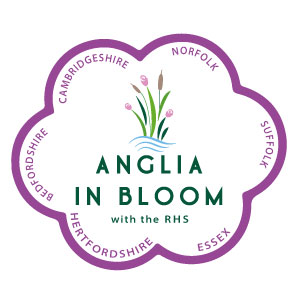 MARKING SHEETHISTORIC PARKS AND GARDENS – all sizesThe score sheet is not given to the entrant but a short report stating good and not so good points should be written to be given to the entrant at or after the Judges’ Seminar.Historic Parks And Gardens  Judging guidelinesEntry can be by existing Anglia in Bloom entry formGeneral   Remember that the entire park is subject to judging; that means what the judge(s) sees from start of tour to the end ALL is subject to judging.Are there plans to address “problem” areas? Are there activities that benefit the community not just for today but for the longer term?   NB A portfolio is not required for this category, but evidence should be shown on the day of judging, as to what happens throughout the year. Show evidence of a year-round activity through photographs, sample promotional materials, press clippings, calendar of events etc. Some examples of “out of season” activities would be litter picks, leaf clearing, galas, fetes, spring floral displays etc. or perhaps a diary  Access and Information
 Is there ease of access for all abilities. Are pathways and roads well maintained and sufficiently wide?
Is there good signage and are there interpretation boards and visitor information, DesignAppearance and practicality of layout. Are areas well-presented and maintained?Staffing and Community What effort has been made to include and secure community involvement? Have all ages, ethnicities, races, cultures, religions, abilities (i.e. special needs and the disabled) and community reparation volunteers been involved?  Are staff well recognisable and appearing to engage with visitors appropriately FacilitiesIs there provision for sufficient refreshments areas and toilets?Quality of horticulture, open spacesOpen spaces can include woodlands, arboretums, bulb & tree planting initiatives, copses and shelterbelts. Are there areas of both newly and recently (up to 5 years) planted areas which can be a mix of trees, shrubs and herbaceous planting.. Floral displays are an important element of the ‘in Bloom’ Campaign, but these must be proportionate to the areas of sustainable planting and permanent landscaping within the entry. Any annual bedding schemes should be suited for the location both for colours and design. A focal point, which may include structures or an intensive area of bedding, should be well maintained by watering, dead-heading and weeding.
 Water features/courses, if there are lakes, waterways, ponds and are these well maintained?Environmental Responsibility and Welfare of Park Users Management of furniture, signage, art in the landscape, fences, way-marking, hard landscaping etc.  All should be well maintained with a definite programme of inspections. Control of Litter,  control of dog fouling, etc. should be demonstrated Recycling; minimising demand placed on natural resources; minimising or where possible eliminating any harmful impact on the environmentConservationMaintenance and preservation of natural habitats, wildlife and wild flower areas should be demonstrated.  Is this evident to visitors?Minimal use of pesticides and nitrate fertilisers and reducing or eliminating harmful effects on the environmentManagement and development of local heritage and/or identity such as natural heritage, community landmarks/icons, etc. Have activities been initiated to ensure these areas are appropriately managed and developed?Press and PublicityPublicity materials; press coverage;; displays; engaging with schools, young people and/or other community groups; community awareness and understanding; educational and awareness campaigns on key issuesName of EntrantName of EntrantName of EntrantName of EntrantName of EntrantName of EntrantName of EntrantJudging DateJudging DateJudging DateJudging DateJudging DateJudging DateJudging DateJudge(s)Judge(s)Judge(s)Judge(s)Judge(s)Judge(s)Judge(s)PointsPointsPointsAccess and InformationAccess and InformationAccess and InformationAccess and InformationMax’Max’Act’1.1.AccessAccess552.2.Signage, interpretation boards and visitor informationSignage, interpretation boards and visitor information55Staffing and CommunityStaffing and CommunityStaffing and CommunityStaffing and CommunityStaffing and CommunityStaffing and CommunityStaffing and Community1.1.Community involvementCommunity involvement10102.Staff recognisable, smart and engaging with visitorsStaff recognisable, smart and engaging with visitorsStaff recognisable, smart and engaging with visitors   10
Facilities
Facilities
Facilities
Facilities
Facilities
Facilities
Facilities1.1.Facilities provision for visitors and volunteersFacilities provision for visitors and volunteers55
Quality of horticulture, sports turf and open spaces
Quality of horticulture, sports turf and open spaces
Quality of horticulture, sports turf and open spaces
Quality of horticulture, sports turf and open spaces
Quality of horticulture, sports turf and open spaces
Quality of horticulture, sports turf and open spaces
Quality of horticulture, sports turf and open spaces1.1.Trees, shrubs, Trees, shrubs, 10102.2.Horticulture, Bedding,  herbaceous, etcHorticulture, Bedding,  herbaceous, etc10103.3.Lakes, waterways, etcLakes, waterways, etc55Environmental Responsibility and Welfare of Park Users Environmental Responsibility and Welfare of Park Users Environmental Responsibility and Welfare of Park Users Environmental Responsibility and Welfare of Park Users Environmental Responsibility and Welfare of Park Users Environmental Responsibility and Welfare of Park Users Environmental Responsibility and Welfare of Park Users 1.1.Paths, benches, bins, play areas and artificial surfaces5552.2.Litter, graffiti & vandalism, control of dog fouling, etc5553.3.Recycling and  reducing the use of scarce resources555ConservationConservationConservationConservationConservationConservationConservation1.1.Management of natural features, wildlife and flora 1010102.2.Heritage101010Press and PublicityPress and PublicityPress and PublicityPress and PublicityPress and PublicityPress and PublicityPress and Publicity1.1.Publicity, Evidence of year round (or when open to the public) public activities..555100100100